ПАРТНЕРСКАЯ ПРОГРАММА «АВТОМАРШАЛ»Заявление на АвторизациюДанные компанииКонтактное лицо Общий потенциал по направлениюВаши источники информации о компании «Малленом Системс» 
(отметьте все подходящие) ☐ www.mallenom.ru ☐ Другой интернет-сайт (укажите) ☐ Интернет-форум (укажите) ☐ Публикация в прессе (укажите СМИ) ☐ Выставка (название)☐ Бизнес-партнер (наименование) ☐ Другое (укажите) _____________________________________________________________________Хотели бы Вы получать новости о продукте «Автомаршал» по электронной почте?☐ Да ☐ НетДата заполнения:  ____________________ФИО исполнителя: ____________________Подпись исполнителя: _________________                 М.П.Благодарим Вас за заполнение Заявления на Авторизацию в 
Партнерской Программе «Автомаршал». 
Пожалуйста, отправьте заполненную форму в отсканированном виде на адрес aptimofeeva@mallenom.ru.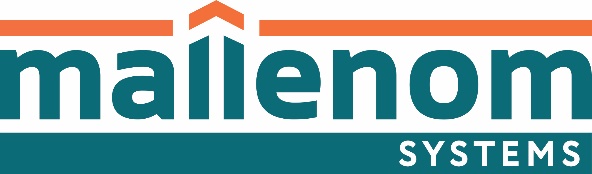 ОБЩЕСТВО С ОГРАНИЧЕННОЙ ОТВЕТСТВЕННОСТЬЮМалленом Системсwww.mallenom.ru 162610, Россия, Вологодская обл., г. Череповец ул. Металлургов, 21бтел./факс +7 (8202) 20-16-35e-mail: info@mallenom.ruПолное наименованиеЮридический адресПочтовый адресСайтРуководитель, должностьОсновной род деятельности, какие проекты вы выполняете (например, монтаж систем видеонаблюдения)Реализованные проекты (если есть референс-лист, приложите его к заявлению)Территориальная расположенность ваших заказчиков (укажите, в каких городах, регионах работает ваша компания)Возраст компанииЧисло сотрудниковКонтактное лицо, ответственное за взаимодействие с «Малленом Системс»ДолжностьТелефонE-mailВозникали ли ранее задачи, связанные с распознаванием автомобильных номеров, учетом проезда и контролем доступа автотранспорта? Если «да», то как часто? Каким образом решались?В каких сегментах вы планируете продвигать систему «Автомаршал» и комплексы контроля на ее основе?